ПОСТАНОВЛЕНИЕ								от 12 февраля 2024 года № 26О создании временных водомерных постов на территории муниципального образования Турочакского сельского поселенияв поводковый период С целью осуществления мониторинга складывающейся гидрологической обстановки, уменьшения риска возникновения чрезвычайных ситуаций, обусловленных ежегодными паводковыми явлениями весенней период, а также для своевременного осуществления оповещения населения об угрозе возникновения чрезвычайных ситуаций, руководствуясь Федеральным законом № 131-ФЗ от 06.10.2003  «Об общих принципах организации местного самоуправления в Российской Федерации», Уставом МО «Турочакское сельское поселение» Турочакского района Республики Алтай,постановляет:Утвердить перечень временных водомерных постов на территории муниципального образования Турочакского сельского поселения согласно приложению № 1.Утвердить порядок организации дежурства и взаимодействия согласно приложению № 2.3. Опубликовать (обнародовать) настоящее Постановление на официальном сайте Сельской администрации Турочакского сельского поселения Турочакского района Республики Алтай в сети «Интернет».Контроль за исполнением настоящего постановления оставляю за собой.Глава Турочакского сельского поселения Турочакского района Республики Алтай					М.А.КузнецовПриложение №1к постановлению главы Турочакского сельского поселения Турочакского района Республики Алтай от 12 февраля 2024 года № 26ПЕРЕЧЕНЬвременных водомерных постов на территории муниципального образования Турочакского сельского поселенияПриложение №2 к постановлению главы Турочакского сельского поселения Турочакского района Республики Алтай от 12 февраля 2024 года № 26Порядокорганизации дежурства и взаимодействияДежурный временного водомерного поста при выполнении своих обязанностей взаимодействует с единой дежурно-диспетчерской службой при Администрации Турочакского района (далее - ЕДДС).Дежурный водомерного поста обязан:Проводить визуальное наблюдение за фазами ледового режима: ледообразование, ледостав и ледоход.При наличии подвижек льда на реке информировать ЕДДС района.Отслеживать уровень воды по водомерной линейке.При резком подъеме уровня воды и создании предпосылок подтопления населенного пункта немедленно сообщить должностным лицам и принять меры по оповещению населения.Доклады по отслеживанию ледовой обстановки и уровня воды осуществлять при режиме функционирования:«Повседневная деятельность» - 2 раза в сутки (8-30 и 20-30):«Повышенная готовность» - каждые 4 часа;«Чрезвычайная ситуация» - каждый час.2.6.Резудьтаты наблюдения заносить в журнал наблюдений по форме:Телефоны для взаимодействия:ЕДДС: 22-1-33, 8-960-968-89-74Глава Турочакского сельского поселения : 8-960-967-38-15Сельская администрацияТурочакского сельского поселенияТурочакского районаРеспублики АлтайИНН 0407006895 ОГРН 1060407000015Адрес: 649140, РеспубликаАлтай, с. Турочак, ул.Тельмана, 19, тел: 8 (388-43) 22-3-43, 22-2-66, 22-0-89 Факс: 8 (388-43) 22-0-89, e-mail: Turochak_SA@mail.ru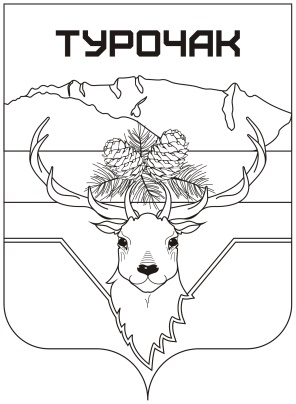 Турачакаймактыҥjурт jеезиРеспублика АлтайИНН 0407006895 ОГРН 1060407000015Адрес: 649140, Республика Алтай, j. Турачак, ор.Тельмана, 19, тел: 8 (388-43) 22-3-43, 22-2-66, 22-0-89 Факс: 8 (388-43) 22-0-89, e-mail: Turochak_SA@mail.ruМесто расположенияФ.И.О., должность ответственного за работу водомерного постаномер контактного телефонас. Турочак,р.Биядиректор БУ Коммунальщик Турочакского сельского поселения Трапеев Виталий Александровичраб. 22-4-288-906-939-61-88с. Турочак, р. Руковичкадиректор БУ Коммунальщик Турочакского сельского поселения Трапеев Виталий Александровичраб. 22-4,288-906-939-61-88с. Каяшканстароста Заболотнева Александра Владимировна+7 951 344 69 11№п/пДатаВремяУровень водыСостояние водного объекта